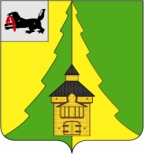 Российская ФедерацияИркутская  областьНижнеилимский   муниципальный  районАДМИНИСТРАЦИЯ___________________________________________ПОСТАНОВЛЕНИЕОт  «05»  февраля  2018г.  №  99г. Железногорск-Илимский«Об утверждении плана основных мероприятий по проведению на территории Нижнеилимскогорайона Года добровольца в 2018 году»	В соответствии с Указом Президента Российской Федерации от 06.12.2017г. № 583 «О проведении в Российской Федерации Года добровольца (волонтера)»,  администрации Нижнеилимского муниципального районаПОСТАНОВЛЯЕТ:1. Утвердить план основных мероприятий по проведению на территории Нижнеилимского района Года добровольца в 2018 году (Прилагается).2. Настоящее постановление опубликовать в периодическом печатном издании «Вестник Думы и администрации Нижнеилимского муниципального района».3. Контроль за выполнением постановления возложить на заместителя мэра района по социальной политике Т.К. ПироговуМэр района			          М.С. РомановРассылка:  в дело-2; главам ГП и СП- 17; Бейдик Н.А.; ДОА.И. Татаурова30691  Приложение						 к постановлению администрации Нижнеилимского муниципального района						         № 99  от «05» февраля 2018г.П  Л  А  Носновных мероприятий по проведению на территории Нижнеилимского района Года добровольца в 2018 году	Мэр района			          М.С. РомановА.И. Татаурова30691 №Название мероприятия(цикла мероприятий)Сроки проведенияМесто проведенияОтветственные и целевая аудитория1.Торжественное открытие Года Волонтераапрель 2018г.Городские и сельские поселенияРуководители КДЦ, руководители волонтерских отрядов ОО.2.Участие волонтеров в цикле мероприятий, посвященных ВОВ.Январь-май 2018г.Городские и сельские поселения2.1.Районная поисково-собирательская акция «Часовые памяти» (памятники и мемориальные территории, скверы, памятные доски, экспозиции музеев, посвящённые народному подвигу, подвигу Илимчан на фронте и в тылу в годы Великой Отечественной войны);Январь 2018г.- май 2018 г.Городские и сельские поселенияРуководители волонтерских отрядов ОО организаторы краеведческой работы, руководители школьных музеев, обучающиеся  общеобразовательных организаций района, воспитанники учреждений дополнительного образования детей, представители городской и сельской общественности, администраций поселений Нижнеилимского муниципального района.2.2.Районная  поисково-собирательская операция «Дети войны» (юные труженики тыла, бывшие узники концлагерей, дети «врагов народа» и другие категории ребят, детские года которых совпали с годами всенародного испытания) → итоги представляются на районной краеведческой конференции;январь 2018 г.- март 2018г.Городские и сельские поселенияРуководители волонтерских отрядов ОО организаторы краеведческой работы, руководители школьных музеев, обучающиеся  общеобразовательных организаций района, воспитанники учреждений дополнительного образования детей, представители городской и сельской общественности, администраций поселений Нижнеилимского муниципального района.2.3.Районная научно-практическая конференция организаторов краеведческой работы «Растим патриотов России» (Илима) (из опыта работы по организации системы нравственно-гражданского и патриотического воспитания: представление методических разработок и рекомендации по планированию и организации  массовых мероприятий в канун 72 –ой годовщины Победы);май 2018г. (подготовительный этап);октябрь 2018 г.- итоговая конференция Музей ПросвещенияРуководители волонтерских отрядов ОО обучающиеся  общеобразовательных организаций и воспитанники учреждений дополнительного образования детей2.4.Районная краеведческая конференция, посвящённая 73й годовщине Победы, с обязательным включением секций («Часовые Памяти», «Дети войны», «Реквием затопленным деревням»);март 2018 г. Городские и сельские поселенияРуководители волонтерских отрядов ОО организаторы краеведческой работы, руководители школьных музеев, обучающиеся  общеобразовательных организаций района, воспитанники учреждений дополнительного образования детей, представители городской и сельской общественности, администраций поселений Нижнеилимского муниципального района.2.5.Передвижные выставки «Великая Отечественная война в творчестве учителей и бывших учащихся школ района» (Черемных А.Т., Замаратский Г.И., Кузнецов А.Д., Савичев Н.П., Подкорытов В.Ю., Владимиров Т.И., Перфильев Ю.П., Куклин М.П. и др.);«Учитель равен солдату-герою» (учителя района в годы Великой Отечественной войны – дополнение к разделу экспозиции книг, проспектов, видеозарисовок по теме);«Всё для фронта, всё для Победы» (роль пионерской организации и комсомола в решении неотложных задач в года ВОВ);апрель-май 2018г.апрель 2018г.май 2018г.Городские и сельские поселенияРуководители волонтерских отрядов ОО обучающиеся  общеобразовательных организаций и воспитанники учреждений дополнительного образования детей.2.6.Облагораживание территорий вокруг памятников, участие в организации и проведении «Парада Победы 9 мая», оказание помощи ветеранам, труженикам тыла, детям войны.апрель, май 2018г.в течение годаГородские и сельские поселенияРуководители КДЦ, Руководители волонтерских отрядов ОО 3Выставка-лекция «Оружие и амуниции Великой Отечественной войны», «Современное стрелковое оружие армии России»10 февраляМБОУ «Железногорская СОШ № 2»Администрация МО «Железногорск-Илимское городское поселение», ДОСААФ4Организационное собрание членов волонтерского движения «Бюро добрых услуг»02.02.2018г.п. НовоилимскАдминистрация, Дума Новоилимского СП5Месячник военно-патриотического воспитания»Акция «Посылка солдату»Февраль 2018г.п. ЯнгельМКОУ «Янгелевская СОШ»Администрация Янгелевского ГП6Издание буклета «Быть волонтером – это здорово!»;Акция волонтерской помощи пожилым людям по уборке снега «Снежный десант»Февраль 2018г.п. СоцгородокМОУ «Соцгородок-ская СОШ»Администарция Соцгородского поселения7Месячник военно-патриотического воспитанияфевраль-март 2018г.п. Новоилимск ДК, школаАдминистрация, Дума Новоилимского СП8Акция «Всемирный День Земли»21.03.2018г.п. Новоилимск библиотека ДКАдминистрация, Дума Новоилимского СП9Акция «День воды»22.03.2018г.п. Новоилимск библиотека ДКАдминистрация, Дума Новоилимского СП10Спортивные соревнования «Мы за здоровый образ жизни»30.03.2018г.п. ШестаковоАдминистрация Шестаковского ГП11«Весенняя неделя добра»Акция «Подари улыбку миру»Март 2018г.п. ЯнгельМКОУ «Янгелевская СОШ»Администрация Янгелевского ГП12Цикл мероприятий по открытию Года добровольца (волонтера):- встреча-знакомство «Волонтеры – это здорово!»;- Акция «Узнай о волонтерстве»;- Беседа «Милосердие спасет мир!»1 квартал 2018г.п. СоцгородокМОУ «Соцгородок-ская СОШ»Администарция Соцгородского поселения13Всемирный день здоровья. Акция «Молодежь за здоровый образ жизни»07.04.2018г.п. Новоилимск ДКАдминистрация, Дума Новоилимского СП14Весенняя неделя добра15.04.2018г.п. НовоилимскАдминистрация, Дума Новоилимского СП15Открытая выставка детского творчества02.04-16.04.2018г.ЦРТДЮ им. Замаратского, детский клуб «Радуга»Администрация МО «Железногорск-Илимское городское поселение», ЦРТДЮ им. Замаратского, детский клуб «Радуга»16Неделя экологии-классные часы;-проекты;Акция «Берегите природу» -выпуск агит.листовок»Акция «Синяя ленточка»Апрель 2018г.п. ЯнгельМКОУ «Янгелевская СОШ»Администрация Янгелевского ГП17Акция «Памятник» - благоустройство территории мемориального комплекса2-8 мая 2018г.п. Новоилимск мемориальный комплексАдминистрация, Дума Новоилимского СП18Акция «Мы за чистые легкие» - Всемирный день без табака31.05.2018г.п. Новоилимск ДКАдминистрация, Дума Новоилимского СП19Акции: «Память»,Акция «Бессмертный полк»Акция «Ветеран живёт рядом»Май 2018г.п. ЯнгельМКОУ «Янгелевская СОШ», Администрация,КДЦ «Спутник»Администрация Янгелевского ГП20Акция «Пусть всегда будет мир!»5-9 мая 2018г.МКУК КИЦ Коршуновского МОп. КоршуновскийМКУК КИЦ Коршуновского МО21Акция «Красный крест»08.05.2018г.п. Новоилимск библиотека ДКАдминистрация, Дума Новоилимского СП22Акция «Сделаем Планету чище»04.05.2018г.п. Новоилимск общепоселко-вый субботникАдминистрация, Дума Новоилимского СП23Волонтерское сопровождение праздничного шествия в День Победы09.05.2018г.п. НовоилимскАдминистрация, Дума Новоилимского СП24Волонтерское сопровождение Бессмертного полка09.05.2018г.п. НовоилимскАдминистрация, Дума Новоилимского СП25Акция «Мы за чистый поселок»25.05.2018г.п. ШестаковоАдминистрация Шестаковского ГП26Акция «Ветеран живет рядом»Май 2018г.п. ШестаковоАдминистрация Шестаковского ГП27Городской праздник «День защиты детей»:- конкурс рисунков на асфальте;- спортивные состязания 1 июня 2018г.Площадь у гостиничного комплекса «Магнетит»Спортзал «Горняк», стадион «Горняк»Администрация МО «Железногорск-Илимское городское поселение», МАУ «Оздоровительный комплекс»28Акция «День здоровых дел»01.06.2018г.п. Новоилимск ДКАдминистрация, Дума Новоилимского СП29Акция «Чистый парк»1-7 июня 2018г.п. Коршуновский парковая зонаАдминистрация Коршуновского  СП30Акция «Свеча Памяти»22.06.2018г.п. Новоилимск мемориальный комплексАдминистрация, Дума Новоилимского СП31Акция «Судьба Солдата»22.06.2018г.п. Новоилимск библиотека ДКАдминистрация, Дума Новоилимского СП32Международный день борьбы со злоупотреблением наркотическими средствами и их незаконным оборотом26.06.2018г.п. Новоилимск ДКАдминистрация, Дума Новоилимского СП33Акция «О вреде спиртосодержащей продукции»Июнь 2018г. п. ШестаковоАдминистрация Шестаковоского ГП34Акция «Чистый берег»;Акция «Зеленый патруль»Июнь 2018г.п. СоцгородокМОУ «Соцгородок-ская СОШ»Администарция Соцгородского поселения35Акция «Весенняя неделя доброты»2 квартал 2018г.п. СоцгородокМОУ «Соцгородок-ская СОШ»Администарция Соцгородского поселения36Акция «На уборку –становись!»По уборке от мусора берегов водохранилищаИюнь, июль 2018г.п. ЯнгельАдминистрация Янгелевского ГП37Акция «Ромашковое счастье» (ко Дню семьи, любви и верности)Июль 2018г.п. СоцгородокМОУ «Соцгородок-ская СОШ»Администарция Соцгородского поселения38Строительство детского городка «Маленькая страна»Июнь-август 2018г.Г. Железногорск-Илимский, 13 м-нВолонтерское движение  города, ПКЖИ39День физкультурника11.08.2018г.п. Новоилимск открытая спортивная площадкаАдминистрация, Дума Новоилимского СП40День Байкала26.08.2018г.п. Новоилимск библиотека ДКАдминистрация, Дума Новоилимского СП41Акция «Портфель»27-31 августа 2018г.п. НовоилимскАдминистрация, Дума Новоилимского СП42«День волонтёра»Акция «Дорогою добра»Сентябрь 2018г.п. ЯнгельАдминистрация Янгелевского ГП43Всероссийский экологический субботник«Зелёная планета»Сентябрь 2018г.п. ЯнгельАдминистрация Янгелевского ГП44Акция «Я выбираю жизнь»;Акция «Здоровая семья»Сентябрь 2018г.п. СоцгородокМОУ «Соцгородок-ская СОШ»Администарция Соцгородского поселения45Международный день пожилых людей01.10.2018г.п. Новоилимск ДКАдминистрация, Дума Новоилимского СП46Акция «И в нашем сердце отзовётся доброта»посвящённая дню пожилого человекаОктябрь 2018г.п. ЯнгельАдминистрация Янгелевского ГП47Неделя толерантностиНоябрь 2018г.п. ЯнгельАдминистрация Янгелевского ГП48Акция «Жизнь без сигарет»18.11.2018г.п. Новоилимск ДК, школаАдминистрация, Дума Новоилимского СП49Акция «Нет табачному дыму»30.11.2018г.п. ШестаковоАдминистрация Шестаковского ГП50Слет волонтерских отрядов.Завершение года волонтерства, подведение итогов.ноябрь 2018г.ДО, ОКСДМРуководители КДЦ, Руководители волонтерских отрядов ОО 51Мероприятие, посвященное «Дню инвалидов»:- соревнования по шашкам, шахматам, ДАРТС1 декабря 2018г.Стадион «Горняк» Администрация МО «Железногорск-Илимское городское поселение»52Акция «Наркотики – это модно. Модно – Быть здоровым!»01.12.2018г.п. Новоилимск ДК, школаАдминистрация, Дума Новоилимского СП53Акция к международному дню инвалидов03.12.2018г.п. Новоилимск ДКАдминистрация, Дума Новоилимского СП54Акция к международному дню прав человека10.12.2018г.п. Новоилимск школаАдминистрация, Дума Новоилимского СП55Организационное собрание членов волонтерского движения «Бюро добрых услуг» - подведение итогов24.12.2018г.п. НовоилимскАдминистрация, Дума Новоилимского СП56Международный день волонтёровБлаготворительная акция «Рука в руке»Акция «Декада инвалидов»Всемирный день борьбы со СПИДОМАкция «Красная ленточка»Декабрь 2018г.п. ЯнгельАдминистрация Янгелевского ГП57Осенняя неделя доброты4 квартал 2018г.п. СоцгородокМОУ «Соцгородок-ская СОШ»Администарция Соцгородского поселения58Закрытие Года добровольца (волонтера).Мероприятия по подведению итогов работы волонтерского отрядаДекабрь 2018г.п. СоцгородокМОУ «Соцгородок-ская СОШ»Администарция Соцгородского поселения59Участие в организации и проведении спортивных мероприятий, Дней Здоровья, акцийв течение  2018 годаГородские и сельские поселенияДО, ОКСДМРуководители КДЦ, Руководители волонтерских отрядов ОО 